Course:Course:Ameliorative pedologyAmeliorative pedologyAmeliorative pedologyAmeliorative pedologyAmeliorative pedologyAmeliorative pedologyAmeliorative pedologyAmeliorative pedologyAmeliorative pedologyCourse id: 3OРT5И05Course id: 3OРT5И05Ameliorative pedologyAmeliorative pedologyAmeliorative pedologyAmeliorative pedologyAmeliorative pedologyAmeliorative pedologyAmeliorative pedologyAmeliorative pedologyAmeliorative pedologyNumber of ECTS: 6Number of ECTS: 6Ameliorative pedologyAmeliorative pedologyAmeliorative pedologyAmeliorative pedologyAmeliorative pedologyAmeliorative pedologyAmeliorative pedologyAmeliorative pedologyAmeliorative pedologyTeacher:Teacher:Milivoj Belic, PhD, full professor; Ljiljana Nesic, PhD, associated professor; Vladimir Ciric, PhD, assistant professorMilivoj Belic, PhD, full professor; Ljiljana Nesic, PhD, associated professor; Vladimir Ciric, PhD, assistant professorMilivoj Belic, PhD, full professor; Ljiljana Nesic, PhD, associated professor; Vladimir Ciric, PhD, assistant professorMilivoj Belic, PhD, full professor; Ljiljana Nesic, PhD, associated professor; Vladimir Ciric, PhD, assistant professorMilivoj Belic, PhD, full professor; Ljiljana Nesic, PhD, associated professor; Vladimir Ciric, PhD, assistant professorMilivoj Belic, PhD, full professor; Ljiljana Nesic, PhD, associated professor; Vladimir Ciric, PhD, assistant professorMilivoj Belic, PhD, full professor; Ljiljana Nesic, PhD, associated professor; Vladimir Ciric, PhD, assistant professorMilivoj Belic, PhD, full professor; Ljiljana Nesic, PhD, associated professor; Vladimir Ciric, PhD, assistant professorMilivoj Belic, PhD, full professor; Ljiljana Nesic, PhD, associated professor; Vladimir Ciric, PhD, assistant professorCourse statusCourse statusElectiveElectiveElectiveElectiveElectiveElectiveElectiveElectiveElectiveNumber of active teaching classes (weekly)Number of active teaching classes (weekly)Number of active teaching classes (weekly)Number of active teaching classes (weekly)Number of active teaching classes (weekly)Number of active teaching classes (weekly)Number of active teaching classes (weekly)Number of active teaching classes (weekly)Number of active teaching classes (weekly)Number of active teaching classes (weekly)Number of active teaching classes (weekly)Lectures: 2Lectures: 2Practical classes: 2Practical classes: 2Practical classes: 2Other teaching types:Other teaching types:Study research work:Study research work:Other classes:Other classes:Precondition coursesPrecondition coursesSoil scienceSoil scienceSoil scienceSoil scienceSoil scienceSoil scienceSoil scienceSoil scienceSoil scienceEducational goal. Previous findings indicate that a substantial portion of soil in agriculture is still insufficiently utilized because they require previous amelioration. For these reasons, this course aims to study the anomalous land reclamation in three main directions: application hydromeliorative, agromelioration and chemical treatment.Educational goal. Previous findings indicate that a substantial portion of soil in agriculture is still insufficiently utilized because they require previous amelioration. For these reasons, this course aims to study the anomalous land reclamation in three main directions: application hydromeliorative, agromelioration and chemical treatment.Educational goal. Previous findings indicate that a substantial portion of soil in agriculture is still insufficiently utilized because they require previous amelioration. For these reasons, this course aims to study the anomalous land reclamation in three main directions: application hydromeliorative, agromelioration and chemical treatment.Educational goal. Previous findings indicate that a substantial portion of soil in agriculture is still insufficiently utilized because they require previous amelioration. For these reasons, this course aims to study the anomalous land reclamation in three main directions: application hydromeliorative, agromelioration and chemical treatment.Educational goal. Previous findings indicate that a substantial portion of soil in agriculture is still insufficiently utilized because they require previous amelioration. For these reasons, this course aims to study the anomalous land reclamation in three main directions: application hydromeliorative, agromelioration and chemical treatment.Educational goal. Previous findings indicate that a substantial portion of soil in agriculture is still insufficiently utilized because they require previous amelioration. For these reasons, this course aims to study the anomalous land reclamation in three main directions: application hydromeliorative, agromelioration and chemical treatment.Educational goal. Previous findings indicate that a substantial portion of soil in agriculture is still insufficiently utilized because they require previous amelioration. For these reasons, this course aims to study the anomalous land reclamation in three main directions: application hydromeliorative, agromelioration and chemical treatment.Educational goal. Previous findings indicate that a substantial portion of soil in agriculture is still insufficiently utilized because they require previous amelioration. For these reasons, this course aims to study the anomalous land reclamation in three main directions: application hydromeliorative, agromelioration and chemical treatment.Educational goal. Previous findings indicate that a substantial portion of soil in agriculture is still insufficiently utilized because they require previous amelioration. For these reasons, this course aims to study the anomalous land reclamation in three main directions: application hydromeliorative, agromelioration and chemical treatment.Educational goal. Previous findings indicate that a substantial portion of soil in agriculture is still insufficiently utilized because they require previous amelioration. For these reasons, this course aims to study the anomalous land reclamation in three main directions: application hydromeliorative, agromelioration and chemical treatment.Educational goal. Previous findings indicate that a substantial portion of soil in agriculture is still insufficiently utilized because they require previous amelioration. For these reasons, this course aims to study the anomalous land reclamation in three main directions: application hydromeliorative, agromelioration and chemical treatment.Educational outcomes -  Students who choose this course will acquire the necessary knowledge that will help them to engage in the practice and in solving problems that are related to different types of soil reclamation in order to increase its productivityEducational outcomes -  Students who choose this course will acquire the necessary knowledge that will help them to engage in the practice and in solving problems that are related to different types of soil reclamation in order to increase its productivityEducational outcomes -  Students who choose this course will acquire the necessary knowledge that will help them to engage in the practice and in solving problems that are related to different types of soil reclamation in order to increase its productivityEducational outcomes -  Students who choose this course will acquire the necessary knowledge that will help them to engage in the practice and in solving problems that are related to different types of soil reclamation in order to increase its productivityEducational outcomes -  Students who choose this course will acquire the necessary knowledge that will help them to engage in the practice and in solving problems that are related to different types of soil reclamation in order to increase its productivityEducational outcomes -  Students who choose this course will acquire the necessary knowledge that will help them to engage in the practice and in solving problems that are related to different types of soil reclamation in order to increase its productivityEducational outcomes -  Students who choose this course will acquire the necessary knowledge that will help them to engage in the practice and in solving problems that are related to different types of soil reclamation in order to increase its productivityEducational outcomes -  Students who choose this course will acquire the necessary knowledge that will help them to engage in the practice and in solving problems that are related to different types of soil reclamation in order to increase its productivityEducational outcomes -  Students who choose this course will acquire the necessary knowledge that will help them to engage in the practice and in solving problems that are related to different types of soil reclamation in order to increase its productivityEducational outcomes -  Students who choose this course will acquire the necessary knowledge that will help them to engage in the practice and in solving problems that are related to different types of soil reclamation in order to increase its productivityEducational outcomes -  Students who choose this course will acquire the necessary knowledge that will help them to engage in the practice and in solving problems that are related to different types of soil reclamation in order to increase its productivityCourse Content: Theoretical instruction- Introduction, genesis and evolution soil, pedogenetic factors, general pedogenetic processes, soil properties (morphological, physical and chemical). Soil classification, soil geography. Amelioration of agriculture - anomalous soil in our region and in the world. Methods of soil reclamation. Drainage and Irrigation, the classification of soil in the drainage classes, soil classification according to the amenities for irrigation, assessment of water quality for irrigation). Agricultural melioration of halomorphic and acidic soils in order to increase they fertility. Ameliorative application of organic and mineral fertilizers (humification, phosphate). Ameliorative planning areas (recultivation of degraded lands, anti-erosion measures, the use of open pits in other applications). Stationary monitoring of soil properties after application of amelioration. Soil survey as the basis for projects drainage, irrigation, construction and other engineering requirements.Practical teaching- Field research soil. The density of the soil. Mechanical composition of the soil. Permeability and capillary rise. Consistency of soil. Determination of CaCO3, humus and dangerous and harmful elements in the soil. Determination: active and potential acidity and quantity of lime funds for the repair of acidic soils. Determination of soil salinity, qualitative and quantitative composition of cations and anions and the required quantity of plaster repair alkaline soils. Determining the quality of the water table aquifer and its effect on salinity and / or alkalinity of the soil.Course Content: Theoretical instruction- Introduction, genesis and evolution soil, pedogenetic factors, general pedogenetic processes, soil properties (morphological, physical and chemical). Soil classification, soil geography. Amelioration of agriculture - anomalous soil in our region and in the world. Methods of soil reclamation. Drainage and Irrigation, the classification of soil in the drainage classes, soil classification according to the amenities for irrigation, assessment of water quality for irrigation). Agricultural melioration of halomorphic and acidic soils in order to increase they fertility. Ameliorative application of organic and mineral fertilizers (humification, phosphate). Ameliorative planning areas (recultivation of degraded lands, anti-erosion measures, the use of open pits in other applications). Stationary monitoring of soil properties after application of amelioration. Soil survey as the basis for projects drainage, irrigation, construction and other engineering requirements.Practical teaching- Field research soil. The density of the soil. Mechanical composition of the soil. Permeability and capillary rise. Consistency of soil. Determination of CaCO3, humus and dangerous and harmful elements in the soil. Determination: active and potential acidity and quantity of lime funds for the repair of acidic soils. Determination of soil salinity, qualitative and quantitative composition of cations and anions and the required quantity of plaster repair alkaline soils. Determining the quality of the water table aquifer and its effect on salinity and / or alkalinity of the soil.Course Content: Theoretical instruction- Introduction, genesis and evolution soil, pedogenetic factors, general pedogenetic processes, soil properties (morphological, physical and chemical). Soil classification, soil geography. Amelioration of agriculture - anomalous soil in our region and in the world. Methods of soil reclamation. Drainage and Irrigation, the classification of soil in the drainage classes, soil classification according to the amenities for irrigation, assessment of water quality for irrigation). Agricultural melioration of halomorphic and acidic soils in order to increase they fertility. Ameliorative application of organic and mineral fertilizers (humification, phosphate). Ameliorative planning areas (recultivation of degraded lands, anti-erosion measures, the use of open pits in other applications). Stationary monitoring of soil properties after application of amelioration. Soil survey as the basis for projects drainage, irrigation, construction and other engineering requirements.Practical teaching- Field research soil. The density of the soil. Mechanical composition of the soil. Permeability and capillary rise. Consistency of soil. Determination of CaCO3, humus and dangerous and harmful elements in the soil. Determination: active and potential acidity and quantity of lime funds for the repair of acidic soils. Determination of soil salinity, qualitative and quantitative composition of cations and anions and the required quantity of plaster repair alkaline soils. Determining the quality of the water table aquifer and its effect on salinity and / or alkalinity of the soil.Course Content: Theoretical instruction- Introduction, genesis and evolution soil, pedogenetic factors, general pedogenetic processes, soil properties (morphological, physical and chemical). Soil classification, soil geography. Amelioration of agriculture - anomalous soil in our region and in the world. Methods of soil reclamation. Drainage and Irrigation, the classification of soil in the drainage classes, soil classification according to the amenities for irrigation, assessment of water quality for irrigation). Agricultural melioration of halomorphic and acidic soils in order to increase they fertility. Ameliorative application of organic and mineral fertilizers (humification, phosphate). Ameliorative planning areas (recultivation of degraded lands, anti-erosion measures, the use of open pits in other applications). Stationary monitoring of soil properties after application of amelioration. Soil survey as the basis for projects drainage, irrigation, construction and other engineering requirements.Practical teaching- Field research soil. The density of the soil. Mechanical composition of the soil. Permeability and capillary rise. Consistency of soil. Determination of CaCO3, humus and dangerous and harmful elements in the soil. Determination: active and potential acidity and quantity of lime funds for the repair of acidic soils. Determination of soil salinity, qualitative and quantitative composition of cations and anions and the required quantity of plaster repair alkaline soils. Determining the quality of the water table aquifer and its effect on salinity and / or alkalinity of the soil.Course Content: Theoretical instruction- Introduction, genesis and evolution soil, pedogenetic factors, general pedogenetic processes, soil properties (morphological, physical and chemical). Soil classification, soil geography. Amelioration of agriculture - anomalous soil in our region and in the world. Methods of soil reclamation. Drainage and Irrigation, the classification of soil in the drainage classes, soil classification according to the amenities for irrigation, assessment of water quality for irrigation). Agricultural melioration of halomorphic and acidic soils in order to increase they fertility. Ameliorative application of organic and mineral fertilizers (humification, phosphate). Ameliorative planning areas (recultivation of degraded lands, anti-erosion measures, the use of open pits in other applications). Stationary monitoring of soil properties after application of amelioration. Soil survey as the basis for projects drainage, irrigation, construction and other engineering requirements.Practical teaching- Field research soil. The density of the soil. Mechanical composition of the soil. Permeability and capillary rise. Consistency of soil. Determination of CaCO3, humus and dangerous and harmful elements in the soil. Determination: active and potential acidity and quantity of lime funds for the repair of acidic soils. Determination of soil salinity, qualitative and quantitative composition of cations and anions and the required quantity of plaster repair alkaline soils. Determining the quality of the water table aquifer and its effect on salinity and / or alkalinity of the soil.Course Content: Theoretical instruction- Introduction, genesis and evolution soil, pedogenetic factors, general pedogenetic processes, soil properties (morphological, physical and chemical). Soil classification, soil geography. Amelioration of agriculture - anomalous soil in our region and in the world. Methods of soil reclamation. Drainage and Irrigation, the classification of soil in the drainage classes, soil classification according to the amenities for irrigation, assessment of water quality for irrigation). Agricultural melioration of halomorphic and acidic soils in order to increase they fertility. Ameliorative application of organic and mineral fertilizers (humification, phosphate). Ameliorative planning areas (recultivation of degraded lands, anti-erosion measures, the use of open pits in other applications). Stationary monitoring of soil properties after application of amelioration. Soil survey as the basis for projects drainage, irrigation, construction and other engineering requirements.Practical teaching- Field research soil. The density of the soil. Mechanical composition of the soil. Permeability and capillary rise. Consistency of soil. Determination of CaCO3, humus and dangerous and harmful elements in the soil. Determination: active and potential acidity and quantity of lime funds for the repair of acidic soils. Determination of soil salinity, qualitative and quantitative composition of cations and anions and the required quantity of plaster repair alkaline soils. Determining the quality of the water table aquifer and its effect on salinity and / or alkalinity of the soil.Course Content: Theoretical instruction- Introduction, genesis and evolution soil, pedogenetic factors, general pedogenetic processes, soil properties (morphological, physical and chemical). Soil classification, soil geography. Amelioration of agriculture - anomalous soil in our region and in the world. Methods of soil reclamation. Drainage and Irrigation, the classification of soil in the drainage classes, soil classification according to the amenities for irrigation, assessment of water quality for irrigation). Agricultural melioration of halomorphic and acidic soils in order to increase they fertility. Ameliorative application of organic and mineral fertilizers (humification, phosphate). Ameliorative planning areas (recultivation of degraded lands, anti-erosion measures, the use of open pits in other applications). Stationary monitoring of soil properties after application of amelioration. Soil survey as the basis for projects drainage, irrigation, construction and other engineering requirements.Practical teaching- Field research soil. The density of the soil. Mechanical composition of the soil. Permeability and capillary rise. Consistency of soil. Determination of CaCO3, humus and dangerous and harmful elements in the soil. Determination: active and potential acidity and quantity of lime funds for the repair of acidic soils. Determination of soil salinity, qualitative and quantitative composition of cations and anions and the required quantity of plaster repair alkaline soils. Determining the quality of the water table aquifer and its effect on salinity and / or alkalinity of the soil.Course Content: Theoretical instruction- Introduction, genesis and evolution soil, pedogenetic factors, general pedogenetic processes, soil properties (morphological, physical and chemical). Soil classification, soil geography. Amelioration of agriculture - anomalous soil in our region and in the world. Methods of soil reclamation. Drainage and Irrigation, the classification of soil in the drainage classes, soil classification according to the amenities for irrigation, assessment of water quality for irrigation). Agricultural melioration of halomorphic and acidic soils in order to increase they fertility. Ameliorative application of organic and mineral fertilizers (humification, phosphate). Ameliorative planning areas (recultivation of degraded lands, anti-erosion measures, the use of open pits in other applications). Stationary monitoring of soil properties after application of amelioration. Soil survey as the basis for projects drainage, irrigation, construction and other engineering requirements.Practical teaching- Field research soil. The density of the soil. Mechanical composition of the soil. Permeability and capillary rise. Consistency of soil. Determination of CaCO3, humus and dangerous and harmful elements in the soil. Determination: active and potential acidity and quantity of lime funds for the repair of acidic soils. Determination of soil salinity, qualitative and quantitative composition of cations and anions and the required quantity of plaster repair alkaline soils. Determining the quality of the water table aquifer and its effect on salinity and / or alkalinity of the soil.Course Content: Theoretical instruction- Introduction, genesis and evolution soil, pedogenetic factors, general pedogenetic processes, soil properties (morphological, physical and chemical). Soil classification, soil geography. Amelioration of agriculture - anomalous soil in our region and in the world. Methods of soil reclamation. Drainage and Irrigation, the classification of soil in the drainage classes, soil classification according to the amenities for irrigation, assessment of water quality for irrigation). Agricultural melioration of halomorphic and acidic soils in order to increase they fertility. Ameliorative application of organic and mineral fertilizers (humification, phosphate). Ameliorative planning areas (recultivation of degraded lands, anti-erosion measures, the use of open pits in other applications). Stationary monitoring of soil properties after application of amelioration. Soil survey as the basis for projects drainage, irrigation, construction and other engineering requirements.Practical teaching- Field research soil. The density of the soil. Mechanical composition of the soil. Permeability and capillary rise. Consistency of soil. Determination of CaCO3, humus and dangerous and harmful elements in the soil. Determination: active and potential acidity and quantity of lime funds for the repair of acidic soils. Determination of soil salinity, qualitative and quantitative composition of cations and anions and the required quantity of plaster repair alkaline soils. Determining the quality of the water table aquifer and its effect on salinity and / or alkalinity of the soil.Course Content: Theoretical instruction- Introduction, genesis and evolution soil, pedogenetic factors, general pedogenetic processes, soil properties (morphological, physical and chemical). Soil classification, soil geography. Amelioration of agriculture - anomalous soil in our region and in the world. Methods of soil reclamation. Drainage and Irrigation, the classification of soil in the drainage classes, soil classification according to the amenities for irrigation, assessment of water quality for irrigation). Agricultural melioration of halomorphic and acidic soils in order to increase they fertility. Ameliorative application of organic and mineral fertilizers (humification, phosphate). Ameliorative planning areas (recultivation of degraded lands, anti-erosion measures, the use of open pits in other applications). Stationary monitoring of soil properties after application of amelioration. Soil survey as the basis for projects drainage, irrigation, construction and other engineering requirements.Practical teaching- Field research soil. The density of the soil. Mechanical composition of the soil. Permeability and capillary rise. Consistency of soil. Determination of CaCO3, humus and dangerous and harmful elements in the soil. Determination: active and potential acidity and quantity of lime funds for the repair of acidic soils. Determination of soil salinity, qualitative and quantitative composition of cations and anions and the required quantity of plaster repair alkaline soils. Determining the quality of the water table aquifer and its effect on salinity and / or alkalinity of the soil.Course Content: Theoretical instruction- Introduction, genesis and evolution soil, pedogenetic factors, general pedogenetic processes, soil properties (morphological, physical and chemical). Soil classification, soil geography. Amelioration of agriculture - anomalous soil in our region and in the world. Methods of soil reclamation. Drainage and Irrigation, the classification of soil in the drainage classes, soil classification according to the amenities for irrigation, assessment of water quality for irrigation). Agricultural melioration of halomorphic and acidic soils in order to increase they fertility. Ameliorative application of organic and mineral fertilizers (humification, phosphate). Ameliorative planning areas (recultivation of degraded lands, anti-erosion measures, the use of open pits in other applications). Stationary monitoring of soil properties after application of amelioration. Soil survey as the basis for projects drainage, irrigation, construction and other engineering requirements.Practical teaching- Field research soil. The density of the soil. Mechanical composition of the soil. Permeability and capillary rise. Consistency of soil. Determination of CaCO3, humus and dangerous and harmful elements in the soil. Determination: active and potential acidity and quantity of lime funds for the repair of acidic soils. Determination of soil salinity, qualitative and quantitative composition of cations and anions and the required quantity of plaster repair alkaline soils. Determining the quality of the water table aquifer and its effect on salinity and / or alkalinity of the soil.Teaching methodsLectures, Practice/ Practical classes, ConsultationsTeaching methodsLectures, Practice/ Practical classes, ConsultationsTeaching methodsLectures, Practice/ Practical classes, ConsultationsTeaching methodsLectures, Practice/ Practical classes, ConsultationsTeaching methodsLectures, Practice/ Practical classes, ConsultationsTeaching methodsLectures, Practice/ Practical classes, ConsultationsTeaching methodsLectures, Practice/ Practical classes, ConsultationsTeaching methodsLectures, Practice/ Practical classes, ConsultationsTeaching methodsLectures, Practice/ Practical classes, ConsultationsTeaching methodsLectures, Practice/ Practical classes, ConsultationsTeaching methodsLectures, Practice/ Practical classes, ConsultationsKnowledge evaluation (maximum 100 points)Knowledge evaluation (maximum 100 points)Knowledge evaluation (maximum 100 points)Knowledge evaluation (maximum 100 points)Knowledge evaluation (maximum 100 points)Knowledge evaluation (maximum 100 points)Knowledge evaluation (maximum 100 points)Knowledge evaluation (maximum 100 points)Knowledge evaluation (maximum 100 points)Knowledge evaluation (maximum 100 points)Knowledge evaluation (maximum 100 points)Pre-examination obligationsPre-examination obligationsPre-examination obligationsMandatoryPointsPointsFinal exam Final exam MandatoryMandatoryPointsLecture and exercise attendanceLecture and exercise attendanceLecture and exercise attendanceYes1010Written part of the exam-tasks and theoryWritten part of the exam-tasks and theoryYesYes30ColloquiumColloquiumColloquiumYes1010Oral part of the examOral part of the examYesYes30Seminar paperSeminar paperSeminar paperYes2020Literature Literature Literature Literature Literature Literature Literature Literature Literature Literature Literature Ord.AuthorAuthorTitleTitleTitlePublisherPublisherPublisherPublisherYearĐuro Bošnjak:Đuro Bošnjak:Metode istraživanja i određivanja fizičkih svojstava zemljištaMetode istraživanja i određivanja fizičkih svojstava zemljištaMetode istraživanja i određivanja fizičkih svojstava zemljištaJDPZ Komisija za fiziku zemljišta Novi SadJDPZ Komisija za fiziku zemljišta Novi SadJDPZ Komisija za fiziku zemljišta Novi SadJDPZ Komisija za fiziku zemljišta Novi Sad1997Milivoj Belić, Ljiljana Nešić, Vladimir ĆirićMilivoj Belić, Ljiljana Nešić, Vladimir ĆirićPraktikum iz pedologijePraktikum iz pedologijePraktikum iz pedologijePoljoprivredni fakultet Novi SadPoljoprivredni fakultet Novi SadPoljoprivredni fakultet Novi SadPoljoprivredni fakultet Novi Sad2014Nikola MiljkovićNikola MiljkovićMeliorativna PedologijaMeliorativna PedologijaMeliorativna PedologijaPoljoprivredni fakultet, Novi SadPoljoprivredni fakultet, Novi SadPoljoprivredni fakultet, Novi SadPoljoprivredni fakultet, Novi Sad2005Goran J. Dugalić, Boško A. GajićGoran J. Dugalić, Boško A. GajićPedologija Pedologija Pedologija Univerzitet u Kragujevcu, Agronomski fakultet u ČačkuUniverzitet u Kragujevcu, Agronomski fakultet u ČačkuUniverzitet u Kragujevcu, Agronomski fakultet u ČačkuUniverzitet u Kragujevcu, Agronomski fakultet u Čačku2012R. WhiteR. WhitePrinciples and Practice of Soil Science Fourth EditionPrinciples and Practice of Soil Science Fourth EditionPrinciples and Practice of Soil Science Fourth EditionBlackwell PublishingBlackwell PublishingBlackwell PublishingBlackwell Publishing2006Hillel, DHillel, DIntroduction to Environmental Soil PhysicsIntroduction to Environmental Soil PhysicsIntroduction to Environmental Soil PhysicsElsevier, Amsterdam, NetherlandsElsevier, Amsterdam, NetherlandsElsevier, Amsterdam, NetherlandsElsevier, Amsterdam, Netherlands2004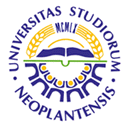 UNIVERSITY OF NOVI SADFACULTY OF AGRICULTURE 21000 NOVI SAD, TRG DOSITEJA OBRADOVIĆA 8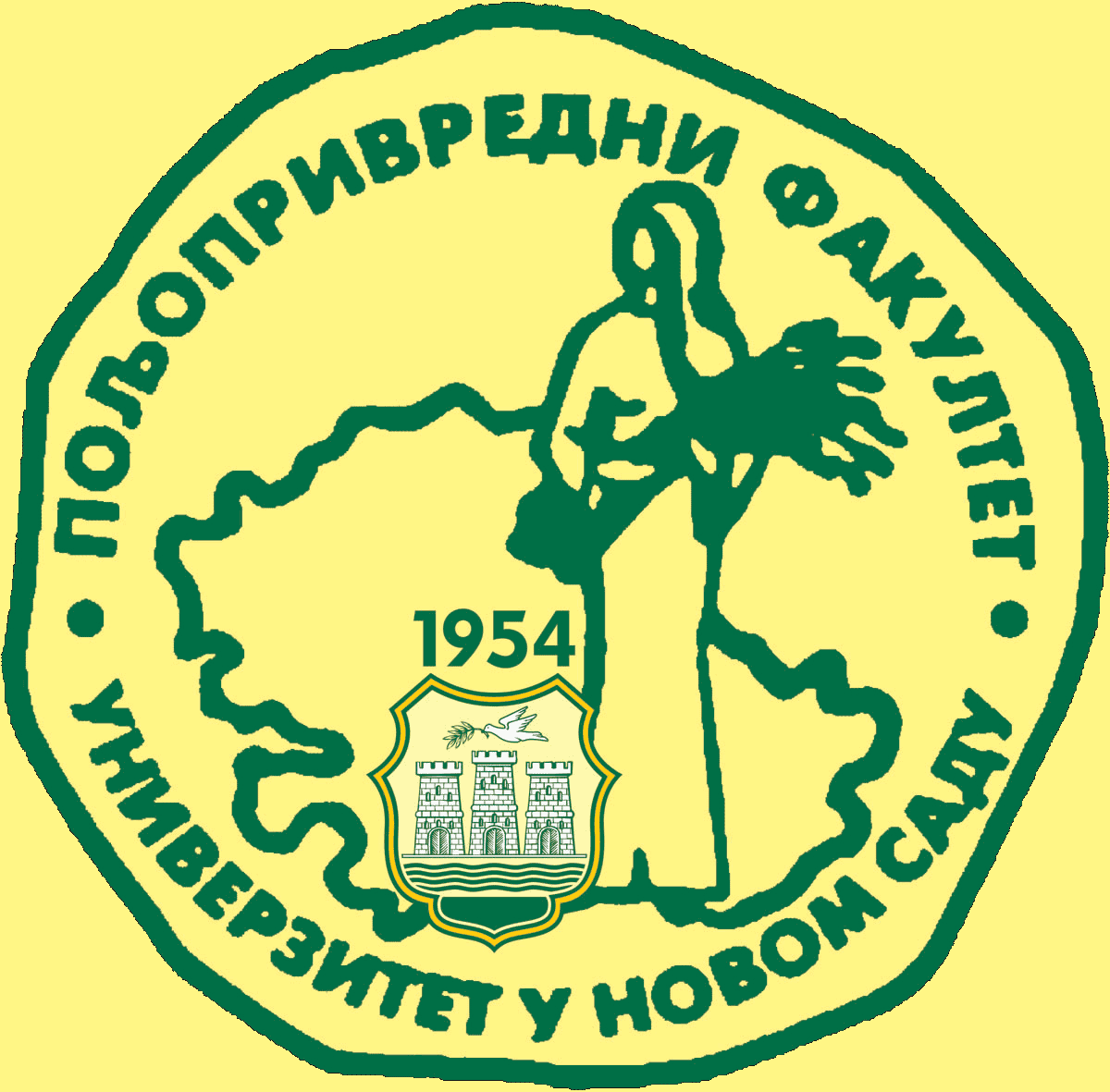 Study Programme AccreditationUNDERGRADUATE ACADEMIC STUDIES     Field and vegetable cropsTable 5.2 Course specificationTable 5.2 Course specificationTable 5.2 Course specification